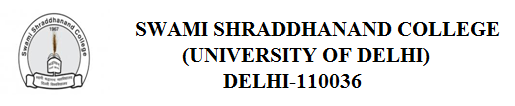 Annual Performance  Appraisal Report (APAR)(Assistant Professor Stage I and Stage II) As per CAS 2018(To be submitted at the end of every academic year)                                           Academic Year _________________________(Information provided should pertain to the academic year referred above)PART-A: GENERAL INFORMATION AND ACADEMIC BACKGROUNDName (in Block Letters):            Father’s Name/Mother’s Name: Date and Place of Birth:              Sex:                                               Marital Status:                             Nationality:                                   Department:                                  Current Designation and Academic Level: Date of Last Appointment/Promotion: Category (SC/ST/OBC/PWD/General): Address for Correspondence (with Pin code):            Telephone No.: --           Mobile No.: Permanent Address (with Pin code), in case different from Sl. No. 11:Academic Qualifications:Research Degree(s)Course taught at various levels during the academic year (Name of the course giving details):(a)           Undergraduate (b)           Postgraduate 16.Field of Specialization under the Subject/Discipline: 17.        Details of Course  /Programmes / Workshop/MOOCs attended or completed.17.1      Details of Refresher/orientation course/research methodology/ workshop/syllabusup-gradation/teaching-learning-evaluation/technologyprogrammes / Faculty              Development Programme17.2 MOOCs complete with e-certification17.3 Contribution towards development of e-content/MOOCs in 4-quadrants17.4 Contribution towards conduct of MOOCs PART-B: ACADEMIC PERFORMANCE ASSESSMENT(Please refer to “Detailed Guidelines” for completing Part-B)SECTION B.1: TEACHING, LEARNING, EVALUATION RELATED ACTIVITIES1. Teaching Activity (Details of Lectures, Tutorials, Practicals and other teaching related    activities)Grading Criteria:1. 80% & above - Good2. Below 80% but 70% & above – Satisfactory3. Less than 70% - Not Satisfactory SECTION B.2:ADMINISTRATIVE SUPPORT, PARTICIPATION IN STUDENT’SCO-CURRICULAR AND EXTRA-CURRICULAR ACTIVITIES, PERSONAL DEVELOPMENT RELATED TOTEACHING AND RESEARCH ACTIVITIES.2.  Student related activities/Research ActivitiesGrading CriteriaGood – Involved in at least 3 activitiesSatisfactory – 1-2 activitiesNot-satisfactory – Not involved/undertaken any of the activities(a) Administrative responsibilities such as Head/Dean/Director/coordinator, warden etc.(b) Examination and evaluation duties assigned by college/university or attending the examination paper evaluation.(c) Student related co-curricular, extension and field based activities such as student clubs, career counseling, study visits, student seminars, and other events, cultural, sports, NCC, NSS and community services.(d) Organizing Seminars/Conferences/workshops, other college/university activities.(e) Evidence of actively involved in guiding Ph. D. students.(f) Conducting minor or major project sponsored by national or international agencies.(g) At least one single or joint publication in peer-reviewed or UGC list of Journals.Note:Impact factor to be determined as per Thomson Reuters listThe Authorship is to be filled as follows:One of Two AuthorsFor more than Two AuthorsFirst/Principle/Corresponding AuthorJoint authorOVERALL GRADING FOR B.2*Note:  Number of activities can be within or across the broad categories of activities.(Please attach supporting documents as per requirement)SUMMARY OF GRADING FOR THE ACADMIC YEAR(As per the APARs submitted by the applicant during the assessment period.)Overall Grading for the Academic Year for the Section B.1 and B.2 *----------------------------------*Note:Overall Grading for the Academic Year is to be defined as followsGood – Good in teaching and satisfactory or good in activity in Section B.2 orSatisfactory – Satisfactory in teaching and  good or satisfactory in activity in Section B.2 orNot-satisfactory – If neither good nor satisfactory in overall grading.PART-C OTHER RELEVENT INFORMATION (a)	Membership/Fellowship of Learned bodies / Societies:(b)	Literary, cultural or other activities (e.g. attainment in sports etc.) in which the applicant is interested and distinctions obtained:(c)	Please give details of any other credential, significant contributions, awards received, responsibilities, etc. not mentioned earlier.(e)	Future Plans (In approximately 150 words):LIST OF ENCLOSURES: (Please attach self-certified copies of certificates, sanction orders, papers, etc. wherever necessary)11.12.13.14.15.16.17.18.19.20.PART-D  DECLARATIONI have read the applicable guidelines, which are binding. I do hereby solemnly declare that the information given, the statements and documents uploaded with this application form are correct and true to the best of my knowledge and belief. If any information given by me in this application is found to be false or misleading, my candidature is liable to be cancelled and I may be subjected to legal/disciplinary proceedings. Date :Place :Signature & Designation of the ApplicantCertified that .................................................................................. has been working as ...........................................................in this Department since ....................................The particulars given in this application have been checked and verified from office records and documents enclosed are found to be correct.The gradations have been verified on the basis of the performance of the applicant and the credentials/documents provided and enclosed herewith by the applicant.Head of the Department/CentreExaminationName of ExamUniversityYear of PassingYear of PassingYear of PassingPercentage of Marks obtainedDivision/ Class/ GradeMain SubjectsGraduationPost-GraduationOtherExaminations,if anyDegreesDegreesName of the UniversityTitle ofdissertation/ thesisDate ofsubmissionDate ofAwardM.Phil.Ph.D/D.Phil.D.Sc/D.Lit.S. No.       Details       Place      Period      Period    YearSponsoring/Organising AgencyS. No.       Details       PlaceFromTo    YearSponsoring/Organising AgencyS.No.Details of MOOCSubjectCertification providing agencyDate of certificationLevel(UG/PG/Other)YearE-certification no.S.No.Details of E-contents/MOOCs in 4-quadrantsQuadrants developedNo. of ModulesCourseSponsoring AgencyYearLevel(UG/PG/Other)S.No.Details of MOOCSubjectSponsoring AgencyLevel(UG/PG/Other)YearE-certification no.S. No.Year/semesterCourse/ Paper  Level (PG/ UG)Teaching ModeLecture/Tutorial/ Practical/ Other related activitiesLecture/Tutorial/ Practical/ Other related activitiesPercentage of assigned classes taughtS. No.Year/semesterCourse/ Paper  Level (PG/ UG)Teaching ModeClasses AssignedClasses TaughtPercentage of assigned classes taughtGradingGradingGradingGradingGradingGradingGradingGradingS. NoNature of ActivityDesignationInstitution/Department        Period        PeriodS. NoNature of ActivityDesignationInstitution/DepartmentFromToS. NoNature of ActivityDesignationInstitution/Department        Period        PeriodS. NoNature of ActivityDesignationInstitution/DepartmentFromToS. NoNature of Activity   Level (PG/ UG)Institution/Department        Period        PeriodS. NoNature of Activity   Level (PG/ UG)Institution/DepartmentFromToS. No.DetailsPlace        Period        PeriodSponsoring/Organising AgencyS. No.DetailsPlaceFromToSponsoring/Organising AgencyRegistered(Ph.D.)Thesis/DissertationSubmitted YearDegree AwardedS. NoTitlePeriodPeriodMajor/MinorSponsoring/Funding AgencyS. NoTitleFromToMajor/MinorSponsoring/Funding AgencyS. NoTitle of the PaperJournal NameYearVol. No.Page No.ISSN No.Impact FactorWhether SCOPUS IndexedAuthorshipReference number of UGC-CARE listNo. of Activities covered*Overall gradingS.No.ActivitySectionGradation(To be given/verified by HoD)1.Teaching ActivityB.12.Student related/Research activityB.2